ПРОТОКОЛ № 7заседания педагогического советаКГУ «Школа-лицей имени Алимхана Ермекова»отдела образования города Балхаш управления образования Карагандинской области.«9» июня 2022г. Председатель– Алишева Ш.А.Секретарь – Аекина Л.В.Присутствовали: 25 человекПовестка дня:1. О завершении и итогах прохождения итоговой аттестации учащимся 9-х классов в 2021-2022 учебном году.2. О выдаче аттестатов об основном общем образовании выпускникам 9-х классов.СЛУШАЛИ: Клёцину Н.Н., заместителя директора по УР, которая ознакомила присутствующих с результатами прохождения итоговой аттестации учащимися 9 –х классов в 2021-2022 учебном году. Сдавали итоговую аттестацию 90 учащихся, двое учащихся освобождены по справке ВККУспеваемость – 100%. Качество знаний: Русский язык 58,9%;  Алгебра  48,9%; Казахский язык  76,7% ; Физика  42%; Химия 33,3%;  Биология 40%; География 78,9%; Английский язык 82% ; История Казахстана  73,9%ВЫСТУПИЛИ: учителя – предметники Левкович Л.Н., Клёцина Н.Н., Калиева С.М., Байрова А.Е., Нуракова Г.С., Муканова Д.Ж., Ким Е.Л.,Султанова Е.А., Почтарь О.Ю., Кутжанов Д.С,Смирнова Н.Н., Харкевич В.Е., Рахметова Г.Р., Ешжанова А.М. которые проводили итоговую аттестацию  в 9-х  классах. Они рассказали об особенностях аттестационных материалов и проведения ИА в 2021-20122 учебном году.ПОСТАНОВИЛИ: Принять к сведению результаты ИА в 9-х классах в 2021-2022учебном году.2.СЛУШАЛИ: Клёцину Н.Н., заместителя директора по УР, которая акцентировала внимание на пункте приказа МОН РК  Об утверждении видов документов об образовании, форм документов об образовании государственного образца и правил их учета и выдачи, основных требований к содержанию документов об образовании собственного образца и правил их учета и выдачи от 07.06.2021 № 277 (вводится в действие по истечении десяти календарных дней после дня его первого официального опубликования). Наталья Николаевна  сообщила, что все 90 выпускников 9-х классов  успешно прошли итоговую государственную аттестацию за 2021-2022 учебный год. Двое учеников были освобождены от итоговой аттестации приказом УОКО № 317  от  20.05.2022 года ,   это  Агакеримова Рузанна инвалид детства с диагнозом Е10.7 Инсулинозависимый сахарный диабет с множественными осложнениями (сопутствующие заболевания): 143.1 Кардиомиопатия при метаболических нарушениях.    По результатам успеваемости Агакеримова Рузанна имеет   удовлетворительные оценки по всем предметам в течение 2021-2022 учебного года. Ибрагимов Даниил с диагнозом Аллергический ринит. Антопический дерматит. Е03 другие формы гипотиреоза. По результатам успеваемости Ибрагимов Даниил имеет   удовлетворительные оценки по всем предметам в течение 2021-2022 учебного года.ПОСТАНОВИЛИ:2.1. Считать прошедшими государственную итоговую аттестацию и выдать аттестаты об основном среднем образовании обычного образца 9 июня 2022 года следующим выпускникам 9-х классов:9 «А» класс9 «Б» класс9 «В» класс9 «Г» класс2.2. Считать выбывшими из из КГУ «Школа-лицей имени Алимхана Ермекова» ОО г.Балхаш УОКО таких учащихся 9 класса:9 «А» класс9 «Б» класс9 «В» класс9 «Г» классГОЛОСОВАЛИ: «за» - 25  человек, «против» - 0 человек, «воздержался» - 0.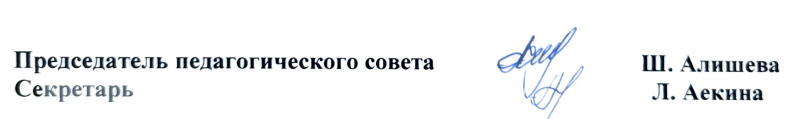 Предметвсегописали Урони учебных достиженийУрони учебных достиженийУрони учебных достиженийУрони учебных достиженийУрони учебных достиженийУрони учебных достиженийПредметвсегописали ВысокийВысокийДостаточныйДостаточныйСреднийСреднийПредметвсегописали 554433Предметвсегописали Кол-во%Кол-во%Кол-во%Русский язык929044,44954,43741,2Алгебра 929077,83741,14651,1Казахский язык92901314,45662,22123,4Предметы по выборуПредметы по выборуПредметы по выборуПредметы по выборуПредметы по выборуПредметы по выборуПредметы по выборуПредметы по выборуПредметы по выборуФизика9219631,6210,51157,9Химия923133,3266,7Биология9215213,3426,7960География921915,21473,7421,1Английский язык9211545,5436,4218,1История Казахстана 9223730,41043,5626,11Агакеримова Рузанна Расуловна2Балхаев Давид Адамович3Болгов Данил Евгеньевич4Бондаренко Анастасия Владимировна5Брежнева Полина Дмитрьевна6Гончаров Иван Алеександрович7Гриднева Виктория Максимовна8Дешин Денис Андреевич9Калмыкова Милена Максимовна10Канагат Жангир Кадыржанулы11Каракеева Милана Тылековна12Касибаева Енлик13Кунанбаев Ансар Амантаевич14Ливенцова Валерия Игоревна15Мильбрант Андрей Дмитриевич16Мустафин Константин Вячеславович17Остапенко Данил Николаевич18Рымкулов Шынгыс Жандосович19Савин Валерий Витальевич20Сейтжанова Маржан Маратовна21Харкевич Тимофей Евгеньевич22Хоменко Амина Александровна23Цай Ксения Александровна24Широчук Виктория Станиславовна1Авраменко Анастасия Юрьевна2Бабалинов Асылхан Айдарулы3Думенко Екатерина Михайловна4Дьяченко Роман Сергеевич5Исаков Давид Денисович6Кабешев Сергей Сергеевич7Керноз Виктор Дмитриевич8Ким Александр Александрович9Козлов Руслан Васильевич10Крупина Дарья Андреевна11Кучер Кира Сергеевна12Масюткин Сергей Александрович13Мыцык Кирилл Никитич14Огай Эдуард Максимович15Павлова Мария Сергеевна16Пашкевич Виктория Максимовна17Подшивалов Арсений Максимович18Портнова Ирина Константинова19Прихненко Владислав Витальевич20Тарадова Валерия Валерьевна21Татулян Арминэ Хаиковна22Тысяцкая Елена23Черникова Ангелина Сергеевна24Ясакова Нелли Васильевна1Аманкулов Мирас Ринатович2Ан Ратмир Сергеевич3Бейсенко Артур Александрович4Бейсенкулова Алина Олеговна5Бугайчук Дарья Александровна6Бульцевич Александр Иванович7Волокитина Надежда Леонидовна8Волохович Арина Андреевна9Горбунов Станислав Иванович10Елубаева Диана Жанкозыевна11Есимбеков Константин Николаевич12Жолобова Анна Витальевна13Ибрагимов Даниил Аланович14Ким Марк Сергеевич15Клинова Ксения Ильинична16Лутошкин Роман17Лазуткина Лилия Максимовна18Малыбаев Дамир Саятович19Нуркебек Рамазан Иманбекулы20Пыжиков Кирилл Дмитриевич21Удодова Екатерина Дмитриевна22Холина Елизавета Евгеньевна1Абдоллаева Диляра Муталаповна2Буторин Никита Сергеевич3Верещагин Дмитрий Михайлович4Досжанов Тимур Рустамович5Жаныбекова Малика Рустемовна6Жумабаева Камила Сериковна7Кульпина Виолетта Александровна8Майлянов Артем Владиславович9Милкина Ольга Витальевна10Нарыналиева Айтурган Канатбековна11Попировская Владлена Вадимовна12Раис Алихан Азаматулы13Савчук Кирилл Антонович14Садыкова Дарья Юрьевна15Смирнова Юлия Александровна16Стрельцова Лолита Эдуардовна17Тришечкин Дмитрий Александрович18Хисматуллин Радик Ринатович19Хорев Илларион Андреевич20Штельц Виктория Алексеевна21Эскирханова Екатерина Александровна22Юзеева Арина Ринатовна1Агакеримова Рузанна Расуловна2Балхаев Давид Адамович3Болгов Данил Евгеньевич4Бондаренко Анастасия Владимировна5Брежнева Полина Дмитрьевна6Гончаров Иван Алеександрович7Гриднева Виктория Максимовна8Дешин Денис Андреевич9Калмыкова Милена Максимовна10Канагат Жангир Кадыржанулы11Каракеева Милана Тылековна12Касибаева Енлик13Кунанбаев Ансар Амантаевич14Ливенцова Валерия Игоревна15Мильбрант Андрей Дмитриевич16Мустафин Константин Вячеславович17Остапенко Данил Николаевич18Рымкулов Шынгыс Жандосович19Савин Валерий Витальевич20Сейтжанова Маржан Маратовна21Харкевич Тимофей Евгеньевич22Хоменко Амина Александровна23Цай Ксения Александровна24Широчук Виктория Станиславовна1Авраменко Анастасия Юрьевна2Бабалинов Асылхан Айдарулы3Думенко Екатерина Михайловна4Дьяченко Роман Сергеевич5Исаков Давид Денисович6Кабешев Сергей Сергеевич7Керноз Виктор Дмитриевич8Ким Александр Александрович9Козлов Руслан Васильевич10Крупина Дарья Андреевна11Кучер Кира Сергеевна12Масюткин Сергей Александрович13Мыцык Кирилл Никитич14Огай Эдуард Максимович15Павлова Мария Сергеевна16Пашкевич Виктория Максимовна17Подшивалов Арсений Максимович18Портнова Ирина Константинова19Прихненко Владислав Витальевич20Тарадова Валерия Валерьевна21Татулян Арминэ Хаиковна22Тысяцкая Елена23Черникова Ангелина Сергеевна24Ясакова Нелли Васильевна1Аманкулов Мирас Ринатович2Ан Ратмир Сергеевич3Бейсенко Артур Александрович4Бейсенкулова Алина Олеговна5Бугайчук Дарья Александровна6Бульцевич Александр Иванович7Волокитина Надежда Леонидовна8Волохович Арина Андреевна9Горбунов Станислав Иванович10Елубаева Диана Жанкозыевна11Есимбеков Константин Николаевич12Жолобова Анна Витальевна13Ибрагимов Даниил Аланович14Ким Марк Сергеевич15Клинова Ксения Ильинична16Лутошкин Роман17Лазуткина Лилия Максимовна18Малыбаев Дамир Саятович19Нуркебек Рамазан Иманбекулы20Пыжиков Кирилл Дмитриевич21Удодова Екатерина Дмитриевна22Холина Елизавета Евгеньевна1Абдоллаева Дилляра Муталаповна2Буторин Никита Сергеевич3Верещагин Дмитрий Михайлович4Досжанов Тимур Рустамович5Жаныбекова Малика Рустемовна6Жумабаева Камила Сериковна7Кульпина Виолетта Александровна8Майлянов Артем Владиславович9Милкина Ольга Витальевна10Нарыналиева Айтурган Канатбековна11Попировская Владлена Вадимовна12Раис Алихан Азаматулы13Савчук Кирилл Антонович14Садыкова Дарья Юрьевна15Смирнова Юлия Александровна16Стрельцова Лолита Эдуардовна17Тришечкин Дмитрий Александрович18Хисматуллин Радик Ринатович19Хорев Илларион Андреевич20Штельц Виктория Алексеевна21Эскирханова Екатерина Александровна22Юзеева Арина Ринатовна